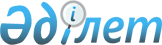 "Қазақстан Республикасындағы кеден ісі туралы" Қазақстан Республикасының 2010 жылғы 30 маусымдағы Кодексі мен "Қазақстан Республикасының кейбір заңнамалық актілеріне кедендік реттеу және салық салу мәселелері бойынша өзгерістер мен толықтырулар енгізу туралы" Қазақстан Республикасының 2010 жылғы 30 маусымдағы Заңын іске асыру жөніндегі шаралар туралыҚазақстан Республикасы Премьер-Министрінің 2010 жылғы 12 тамыздағы № 114-ө Өкімі.
      1. Қоса беріліп отырған "Қазақстан Республикасындағы кеден ісі туралы" Қазақстан Республикасының 2010 жылғы 30 маусымдағы Кодексін және "Қазақстан Республикасының кейбір заңнамалық актілеріне кедендік реттеу және салық салу мәселелері бойынша өзгерістер мен толықтырулар енгізу туралы" Қазақстан Республикасының Заңын іске асыру мақсатында қабылдануы қажет нормативтік құқықтық актілердің тізбесі (бұдан әрі - тізбе) бекітілсін.
      2. Қазақстан Республикасының мемлекеттік органдары:
      1) тізбеге сәйкес нормативтік құқықтық актілердің жобаларын әзірлесін және белгіленген тәртіппен Қазақстан Республикасының Үкіметіне енгізсін;
      2) тиісті ведомстволық нормативтік құқықтық актілерді қабылдасын және қабылданған шаралар туралы Қазақстан Республикасының Үкіметін хабардар етсін. "Қазақстан Республикасындағы кеден ісі туралы"
Қазақстан Республикасының 2010 жылғы 30 маусымдағы Кодексі
мен "Қазақстан Республикасының кейбір заңнамалық актілеріне
кедендік реттеу және салық салу мәселелері бойынша өзгерістер
мен толықтырулар енгізу туралы" Қазақстан Республикасының 2010
жылғы 30 маусымдағы Заңын іске асыру мақсатында қабылдануы
қажет нормативтік құқықтық актілердің
тізбесі
      Ескерту. Тізбеге өзгеріс енгізілді - ҚР Премьер-Министрінің 2011.04.04 № 41-ө, 2011.04.19 N 50-ө, 2011.09.12 N 127-ө Өкімдерімен.
      Ескертпе: аббревиатуралардың толық жазылуы:
      ЭДСМ       - Қазақстан Республикасы Экономикалық даму және сауда
                   министрлігі
      МГМ        - Қазақстан Республикасы Мұнай және газ министрлігі
      ИЖТМ       - Қазақстан Республикасы Индустрия және жаңа
                   технологиялар министрлігі
      АШМ        - Қазақстан Республикасы Ауыл шаруашылығы министрлігі
      ККМ        - Қазақстан Республикасы Көлік және коммуникация
                   министрлігі
      ҰҚК        - Қазақстан Республикасы Ұлттық қауіпсіздік комитеті
      Қаржымині  - Қазақстан Республикасы Қаржы министрлігі
      СӘК        - Қазақстан Республикасы Жоғарғы Соты жанындағы Сот
                   әкімшілігі комитеті
      ДСМ        - Қазақстан Республикасы Денсаулық сақтау министрлігі
      Әділетмині - Қазақстан Республикасы Әділет министрлігі
					© 2012. Қазақстан Республикасы Әділет министрлігінің «Қазақстан Республикасының Заңнама және құқықтық ақпарат институты» ШЖҚ РМК
				
Премьер-Министр
К. МәсімовҚазақстан Республикасы
Премьер-Министрінің
2010 жылғы 12 тамыздағы
№ 114-ө өкімімен
бекітілген
р/c
№
Нормативтік құқықтық актінің  атауы
Акт нысаны
Жауапты мемлекеттік органдар
Орындау мерзімі
1
2
3
4
5
1
Кеден одағының шеңберінде салық салынатын импорт мөлшерін түзету қағидаларын бекіту туралы
Қазақстан Үкіметінің қаулысы
Қаржымині
2010 жылғы тамыз
2
Тауарларды қайта өңдеу шарттарын бекіту туралы
Қазақстан Үкіметінің қаулысы
ИЖТМ (жинақтау), МГМ, ЭДСМ, Қаржымині және басқа да мүдделі мемлекеттік органдар
2010 жылғы тамыз
3
Кеден одағына мүше мемлекеттердің аумағынан Қазақстан Республикасының аумағына әкелінген, өткізу жөніндегі айналымдар кеден одағында қосылған құн салығынан босатылатын тауарды қалпына келтіруді, құрамдас бөлшектерін ауыстыруды қоса алғанда, оны жөндеу жөніндегі қызметтердің тізбесін бекіту туралы
Қазақстан Үкіметінің қаулысы
ИЖТМ (жинақтау), МГМ, ЭДСМ, АШМ, ККМ, Қаржымині
2010 жылғы тамыз
4
Кеден одағы шеңберінде тауарлар импортын қосылған құн салығынан босату қағидаларын бекіту туралы
Қазақстан Үкіметінің қаулысы
Қаржымині (жинақтау), ИЖТМ, МГМ, АШМ, ККМ, ЭДСМ
2010 жылғы тамыз
5
Алып тасталды - ҚР Премьер-Министрінің 2011.09.12 N 127-ө Өкімімен.
Алып тасталды - ҚР Премьер-Министрінің 2011.09.12 N 127-ө Өкімімен.
Алып тасталды - ҚР Премьер-Министрінің 2011.09.12 N 127-ө Өкімімен.
Алып тасталды - ҚР Премьер-Министрінің 2011.09.12 N 127-ө Өкімімен.
6
Алып тасталды - ҚР Премьер-Министрінің 2011.09.12 N 127-ө Өкімімен.
Алып тасталды - ҚР Премьер-Министрінің 2011.09.12 N 127-ө Өкімімен.
Алып тасталды - ҚР Премьер-Министрінің 2011.09.12 N 127-ө Өкімімен.
Алып тасталды - ҚР Премьер-Министрінің 2011.09.12 N 127-ө Өкімімен.
7
Қазақстан Республикасының аумағына уақытша әкелу қосылған құн салығынан босатылатын тауарлардың тізбесін бекіту туралы
Қазақстан Үкіметінің қаулысы
Қаржымині
2010 жылғы тамыз
8
Кеден одағына мүше мемлекеттердің аумағынан Қазақстан Республикасының аумағына импортталатын, өнеркәсіптік қайта өңдеуге арналған тауарлардың тізбесін және көрсетілген өнеркәсіптік қайта өңдеу кезінде алынған дайын өнімнің тізбесін, сондай-ақ осындай тауарларды импорттайтын Қазақстан Республикасы салық төлеушілерінің тізбесін бекіту туралы
Қазақстан Үкіметінің қаулысы
ИЖТМ (жинақтау), ЭДСМ, МГМ, АШМ, ККМ, Қаржымині
2010 жылғы тамыз
9
Кеден одағына мүше мемлекеттердің аумағынан Қазақстан Республикасының аумағына импортталатын, өнеркәсіптік қайта өңдеуге арналған тауарлардың тізбесін және көрсетілген өнеркәсіптік қайта өңдеу кезінде алынған дайын өнімнің тізбесін, сондай-ақ осындай тауарларды импорттайтын Қазақстан Республикасы салық төлеушілерінің тізбесін айқындау қағидаларын бекіту туралы
Қазақстан Үкіметінің қаулысы
ИЖТМ (жинақтау), ЭДСМ, МГМ, АШМ, ККМ, Қаржымині
2010 жылғы тамыз
10
"Қосылған құн салығы "Салық және бюджетке төленетін басқа да міндетті төлемдер туралы" Қазақстан Республикасының 2001 жылғы 12 маусымдағы Кодексінде (Салық кодексі) белгіленген тәртіппен есепке алу әдісімен төленетін импортталатын тауарлардың тізбесін және оны қалыптастыру ережесін бекіту туралы" Қазақстан Республикасы Үкіметінің 2003 жылғы 19 наурыздағы № 269 қаулысына өзгерістер мен толықтырулар енгізу туралы
Қазақстан Үкіметінің қаулысы
Қаржымині (жинақтау), ИЖТМ, ЭДСМ және басқа да мүдделі мемлекеттік органдар
2010 жылғы тамыз
11
Кеден одағы шеңберінде акцизделетін тауарларды (жеңіл автомобильдер мен магистралдық құбыржолдар арқылы өткізілетін акцизделетін тауарларды қоспағанда) Қазақстан Республикасының шекарасы арқылы өткізу пункттерінің тізбесін бекіту туралы
Қазақстан Үкіметінің қаулысы
Қаржымині
2010 жылғы маусым
12
Есепке алу-бақылау таңбаларымен немесе акциздік таңбалармен таңбалауға жататын акцизделетін тауарлардың Қазақстан Республикасының шекарасы арқылы, оның ішінде кеден одағы шеңберінде өткізілуін бақылауды жүзеге асыру қағидаларын бекіту туралы
Қазақстан Үкіметінің қаулысы
Қаржымині
2010 жылғы тамыз
13
"Акцизделетін тауарлардың жекелеген түрлерін есепке алу-бақылау таңбаларымен және акциздік таңбалармен таңбалау (қайта таңбалау) туралы" Қазақстан Республикасы Үкіметінің 2008 жылғы 31 желтоқсандағы № 1349 қаулысына өзгерістер мен толықтырулар енгізу туралы
Қазақстан Үкіметінің қаулысы
Қаржымині
2010 жылғы қазан
14
"Алкоголь өнімдерін өндіру аумағында оларды сақтауды, көтерме және (немесе) бөлшек саудада сатуды қоспағанда, алкоголь өнімін сақтау, көтерме және (немесе) бөлшек саудада сату жөніндегі қызметті лицензиялау ережесі мен оған қойылатын біліктілік талаптарды бекіту туралы" Қазақстан Республикасы Үкіметінің 2007 жылғы 23 тамыздағы № 731 қаулысына өзгерістер мен толықтырулар енгізу туралы
Қазақстан Үкіметінің қаулысы
Қаржымині (жинақтау), ЭДСМ, және басқа да мүдделі мемлекеттік органдар
2010 жылғы желтоқсан
15
"Лицензиялау туралы Қазақстан Республикасының Заңын іске асыру туралы" Қазақстан Республикасы Үкіметінің 1995 жылғы 29 желтоқсандағы № 1894 қаулысына өзгерістер мен толықтырулар енгізу туралы
Қазақстан Үкіметінің қаулысы
Қаржымині (жинақтау), ЭДСМ, және басқа да мүдделі мемлекеттік органдар
2010 жылғы қараша
16
Тауарларды еркін қойма кедендік рәсімінде еркін қойма аумағында өндірген және осы аумақтан Қазақстан Республикасы аумағының қалған бөлігіне өткізген кезде олардың сәйкестік өлшемдерін бекіту туралы
Қазақстан Үкіметінің қаулысы
ИЖТМ (жинақтау), ЭДСМ, Қаржымині
2010 жылғы тамыз
17
"Тауарлардың, оның ішінде экспорттық бақылауға жататын өнімнің, эксперты мен импортын сондай-ақ жекелеген кезіндегі қызметті лицензиялау ережелерін, лицензиялау жөніндегі қызметке қойылатын біліктілік талаптарын және экспорты мен импорты лицензиялануға тиіс тауарлардың тізбесін бекіту туралы" Қазақстан Республикасы Үкіметінің 2008 жылғы 12 маусымдағы № 578 қаулысына өзгерістер мен толықтырулар енгізу туралы
Қазақстан Үкіметінің қаулысы
ИЖТМ (жинақтау), Қаржымині, ЭДСМ
2010 жылғы желтоқсан
18
Кеден өкілінің кеден органдарына есептілікті, оның ішінде ақпараттық технологияларды пайдалана отырып ұсынуының қағидаларын бекіту туралы
Қазақстан Үкіметінің қаулысы
Қаржымині
2010 жылғы тамыз
19
Кедендік декларациялау маманына біліктілік аттестатын беру қағидаларын бекіту туралы
Қазақстан Үкіметінің қаулысы
Қаржымині
2010 жылғы тамыз
20
Техникалық жабдыққа қойылатын талаптарды және оны пайдалану қағидаларын бекіту туралы
Қазақстан Үкіметінің қаулысы
Қаржымині
2010 жылғы тамыз
21
Кедендік тасымалдаушының кедендік транзиттің кедендік рәсіміне сәйкес тасымалданатын тауарлардың есебін жүргізуінің және кеден органдарына осындай тауарларды тасымалдау туралы есептілікті, оның ішінде ақпараттық технологияларды пайдалана отырып ұсынуының қағидаларын бекіту туралы
Қазақстан Үкіметінің қаулысы
Қаржымині
2010 жылғы тамыз
22
Уақытша сақтау қоймасы иесінің сақталатын тауарлардың есебін жүргізуінің және кеден органдарына олар туралы есептілікті, оның ішінде ақпараттық технологияларды пайдалана отырып ұсынуының қағидаларын бекіту туралы
Қазақстан Үкіметінің қаулысы
Қаржымині
2010 жылғы тамыз
23
Кедендік қойма иесінің кедендік қоймада сақтаудағы тауарлардың есебін жүргізуінің және кеден органдарына осындай тауарлар туралы есептілікті, оның ішінде, ақпараттық технологияларды пайдалана отырып, ұсынуының қағидаларын бекіту туралы
Қазақстан Үкіметінің қаулысы
Қаржымині
2010 жылғы тамыз
24
Бажсыз сауда дүкендері иелерінің тізіліміне енгізудің қосымша шарттарын бекіту туралы
Қазақстан Үкіметінің қаулысы
Қаржымині
2010 жылғы тамыз
25
Бажсыз сауда дүкені иесінің бажсыз сауда дүкеніне тауарлар түсімінің және олардың осы дүкенде сатылуының есебін жүргізуінің, сондай-ақ кеден органдарына осындай тауарлар туралы есептілікті, оның ішінде ақпараттық технологияларды пайдалана отырып ұсынуының қағидаларын бекіту туралы
Қазақстан Үкіметінің қаулысы
Қаржымині
2010 жылғы тамыз
26
"Қазақстан Республикасындағы кеден ісі туралы" Қазақстан Республикасының Кодексінде көзделген құжаттар мен мәліметтерді ұсыну үшін декларанттар немесе кеден ісі саласындағы қызметті жүзеге асыратын тұлғалар пайдаланатын бағдарламалық өнімдерге қойылатын талаптарды бекіту туралы
Қазақстан Үкіметінің қаулысы
Қаржымині
2010 жылғы тамыз
27
Құрастырылмаған түрдегі тауарларды жіктеу туралы шешімнің нысанын бекіту туралы
Қазақстан Үкіметінің қаулысы
Қаржымині
2010 жылғы тамыз
28
Преференциялық және преференциялық емес режимдерді қолдану кезінде тауар шығарылған елді айқындауға қатысты алдын ала шешім қабылдау нысанын бекіту туралы
Қазақстан Үкіметінің қаулысы
Қаржымині
2010 жылғы тамыз
29
Кедендік алымдардың ставкаларын бекіту туралы
Қазақстан Үкіметінің қаулысы
Қаржымині
2010 жылғы тамыз
30
Кедендік алымдар салудан босату үшін құжаттар ұсыну қағидаларын бекіту туралы
Қазақстан Үкіметінің қаулысы
Қаржымині
2010 жылғы тамыз
31
Алынып тасталды - ҚР Премьер-Министрінің 2011.04.04 № 41-ө Өкімімен.
Алынып тасталды - ҚР Премьер-Министрінің 2011.04.04 № 41-ө Өкімімен.
Алынып тасталды - ҚР Премьер-Министрінің 2011.04.04 № 41-ө Өкімімен.
Алынып тасталды - ҚР Премьер-Министрінің 2011.04.04 № 41-ө Өкімімен.
32
Кедендік баж төлеу мерзімін ұзартуды немесе оны бөліп төлеуді ұсыну туралы не оны беруден бас тарту туралы шешім қабылдау үшін қажетті құжаттардың тізбесін бекіту туралы
Қазақстан Үкіметінің қаулысы
Қаржымині
2010 жылғы тамыз
33
Кедендік баждардың, салықтардың, өсімпұлдардың бюджеттен артық (қате) төленген (есепке жатқызылған) немесе артық өндіріп алынған сомаларын бюджетке аудару, қайтару (есепке алу) қағидаларын бекіту туралы
Қазақстан Үкіметінің қаулысы
Қаржымині
2010 жылғы тамыз
34
Кедендік баждардың, салықтардың, кедендік алымдар мен өсімпұлдардың бюджетке түсімдерін есепке алу, сондай-ақ төлеушінің жеке шоттарын жүргізу қағидаларын бекіту туралы
Қазақстан Үкіметінің қаулысы
Қаржымині
2010 жылғы тамыз
35
Кедендік баждардың, салықтардың, кедендік алымдар мен өсімпұлдардың түрлері бойынша төлеушінің жеке шотын жүргізу қағидалары мен нысандарын бекіту туралы
Қазақстан Үкіметінің қаулысы
Қаржымині
2010 жылғы тамыз
36
Кедендік баждар, салықтар, кедендік алымдар мен өсімпұлдар бойынша салыстырып тексеру актісінің нысанын бекіту туралы
Қазақстан Үкіметінің қаулысы
Қаржымині
2010 жылғы тамыз
37
Кеден органдарында кедендік баждардың, салықтардың төленуін қамтамасыз етуді есепке алу қағидаларын бекіту туралы
Қазақстан Үкіметінің қаулысы
Қаржымині
2010 жылғы тамыз
38
Кедендік баждардың, салықтардың төленуін бас қамтамасыз етуді қолдану қағидаларын бекіту туралы
Қазақстан Үкіметінің қаулысы
Қаржымині
2010 жылғы тамыз
39
Кедендік баждардың, салықтардың төленуін қамтамасыз ету сомасын айқындау қағидаларын бекіту туралы
Қазақстан Үкіметінің қаулысы
Қаржымині
2010 жылғы тамыз
40
Артық (қате) төленген немесе артық өндіріп алынған кедендік әкету баждарының, салықтар мен кедендік алымдардың сомаларын, аванстық төлемдер сомаларын, кедендік баждардың, салықтардың төленуін қамтамасыз ету сомаларын қайтару (есепке жатқызу), сондай-ақ кедендік әкелу баждарының артық (қате) төленген немесе артық өндіріп алынған сомаларын қайтару (есепке жатқызу) қағидаларын бекіту туралы
Қазақстан Үкіметінің қаулысы
Қаржымині
2010 жылғы тамыз
41
Ветеринария және өсімдіктер карантині саласындағы уәкілетті мемлекеттік органның өсімдіктер карантині жөніндегі мемлекеттік ветеринариялық-санитариялық инспекторлары мен мемлекеттік инспекторларын кеден органдарына іссапарға жіберу қағидаларын бекіту туралы
Қазақстан Үкіметінің қаулысы
Қаржымині
2010 жылғы мамыр
42
Карантиндік объектілердің тізбесін бекіту туралы
Қазақстан Үкіметінің қаулысы
Қаржымині
2010 жылғы мамыр
43
Кедендік бақылаудың техникалық құралдарының тізбесі мен оларды қолдану қағидаларын бекіту туралы
Қазақстан Үкіметінің қаулысы
Қаржымині
2010 жылғы тамыз
44
Кедендік бақылау мақсаттары үшін кеден органдарының су және әуе кемелерін пайдалану қағидаларын бекіту туралы
Қазақстан Үкіметінің қаулысы
Қаржымині
2010 жылғы тамыз
45
Кедендік бақылаудағы тауарларды есепке алу қағидалары мен нысандарын бекіту туралы
Қазақстан Үкіметінің қаулысы
Қаржымині
2010 жылғы тамыз
46
Кеден органдарына сақтаудағы, тасымалданатын, сатылатын, қайта өңдеудегі және (немесе) пайдаланылатын тауарлар туралы есептілікті ұсыну нысаны мен қағидаларын бекіту туралы
Қазақстан Үкіметінің қаулысы
Қаржымині
2010 жылғы тамыз
47
Қазақстан Республикасының кеден органдарында тәуекелдерді басқару жүйесін қолдану қағидаларын бекіту туралы
Қазақстан Үкіметінің қаулысы
Қаржымині
2010 жылғы тамыз
48
Қазақстан Республикасының кеден органдарында тәуекелдерді басқару жүйесін қолдану қағидаларын бекіту туралы
Қазақстан Үкіметінің қаулысы
Қаржымині
2010 жылғы тамыз
49
Кедендік бақылау жүргізу кезінде ұсталған тауарларды сақтау жөніндегі шығыстарды өтеу қағидаларын бекіту туралы
Қазақстан Үкіметінің қаулысы
Қаржымині
2010 жылғы тамыз
50
Ұсталған, сақтау мерзімдері өткен тауарларды сату, жою немесе өзгеше пайдалану қағидаларын бекіту туралы
Қазақстан Үкіметінің қаулысы
Қаржымині
2010 жылғы тамыз
51
Ұсталған тауарлардың иелеріне оларды сатудан түскен сомаларды қайтару қағидаларын бекіту туралы
Қазақстан Үкіметінің қаулысы
Қаржымині
2010 жылғы тамыз
52
Тауарларды уақытша сақтау орындарына орналастыруды растау қағидаларын бекіту
Қазақстан Үкіметінің қаулысы
Қаржымині
2010 жылғы тамыз
53
Меншікті тауарларды сақтау қоймалары иелерінің келіп түсетін, сақтаудағы, әкетілетін тауарлар және (немесе) көлік құралдары туралы есепті (оның ішінде бақылау мен есепке алудың автоматтандырылған нысанын пайдалана отырып) жүргізуінің және есептілікті кеден органына ұсынуының қағидаларын бекіту туралы
Қазақстан Үкіметінің қаулысы
Қаржымині
2010 жылғы тамыз
54
Тауарлар мен көлік құралдарының уақытша сақтауға орналастырылғанын растайтын құжаттарды қабылдау және тіркеу қағидаларын бекіту туралы
Қазақстан Үкіметінің қаулысы
Қаржымині
2010 жылғы тамыз
55
Кеден органдарының лауазымды адамдарының тауарларды кедендік тазарту қағидаларын бекіту туралы
Қазақстан Үкіметінің қаулысы
Қаржымині
2010 жылғы тамыз
56
Кеден органының Кеден одағы сыртқы экономикалық қызметінің бірыңғай тауар номенклатурасы бойынша бір жіктеу кодын көрсете отырып, уақыттың белгіленген кезеңі ішінде өткізілетін құрастырылмаған немесе бөлшектелген түрдегі, оның ішінде жинақталмаған немесе аяқталмаған түрдегі тауарды декларациялауға рұқсат беруінің қағидаларын бекіту туралы
Қазақстан Үкіметінің қаулысы
Қаржымині
2010 жылғы тамыз
57
Уақыттың белгіленген кезеңі ішінде өткізілетін құрастырылмаған немесе бөлшектелген түрдегі, оның ішінде жинақталмаған немесе аяқталмаған түрдегі тауарды кедендік декларациялау және кедендік тазарту қағидаларын бекіту туралы
Қазақстан Үкіметінің қаулысы
Қаржымині
2010 жылғы тамыз
58
Кедендік сүйемелдеу қағидаларын бекіту туралы
Қазақстан Үкіметінің қаулысы
Қаржымині
2010 жылғы тамыз
59
Кедендік транзит кедендік рәсімін аяқтау үшін ұсынылатын құжаттардың берілуін тіркеу қағидаларын бекіту туралы
Қазақстан Үкіметінің қаулысы
Қаржымині
2010 жылғы тамыз
60
Тауарларды кедендік аумақта қайта өңдеу шарттары туралы құжаттың нысанын және оны беру, оған өзгерістер немесе толықтырулар енгізу, сондай- ақ оны кері қайтарып алу (жою) қағидаларын бекіту туралы
Қазақстан Үкіметінің қаулысы
Қаржымині
2010 жылғы тамыз
61
Кедендік аумақта қайта өңдеу кедендік рәсімін қолдану туралы есеп нысанын бекіту туралы
Қазақстан Үкіметінің қаулысы
Қаржымині
2010 жылғы тамыз
62
Тауарларды кедендік аумақтан тыс қайта өңдеу шарттары туралы құжаттың нысанын және оны беру, оған өзгерістер немесе толықтырулар енгізу, сондай-ақ оны кері қайтарып алу (жою) қағидаларын бекіту туралы
Қазақстан Үкіметінің қаулысы
Қаржымині
2010 жылғы тамыз
63
Кедендік аумақтан тыс қайта өңдеу кедендік рәсімін қолдану туралы есеп нысанын бекіту туралы
Қазақстан Үкіметінің қаулысы
Қаржымині
2010 жылғы тамыз
64
Тауарларды ішкі тұтыну үшін қайта өңдеу шарттары туралы құжаттың нысанын және оны беру, оған өзгерістер немесе толықтырулар енгізу, сондай-ақ оны кері қайтарып алу (жою) қағидаларын бекіту туралы
Қазақстан Үкіметінің қаулысы
Қаржымині
2010 жылғы тамыз
65
Ішкі тұтыну үшін қайта өңдеу кедендік рәсімін қолдану туралы есеп нысанын бекіту туралы
Қазақстан Үкіметінің қаулысы
Қаржымині
2010 жылғы тамыз
66
Нысанды киім үлгілерін, онымен қамтамасыз ету нормаларын және айырым белгілерін бекіту туралы
Қазақстан Үкіметінің қаулысы
Қаржымині
2010 жылғы тамыз
67
Кеден органдарының лауазымды адамдары қолданатын арнайы құралдардың тізбесін бекіту туралы
Қазақстан Үкіметінің қаулысы
Қаржымині
2010 жылғы тамыз
68
Кеден органдарының атыс қаруын алып жүру, сақтау және оны пайдалану құқығы берілген лауазымды адамдарының санаттарын, лауазымды адамдары қолданатын атыс қаруы мен оқ-дәрілер түрлерінің тізбесін бекіту туралы
Қазақстан Үкіметінің қаулысы
Қаржымині
2010 жылғы тамыз
69
Кеден органының лауазымды адамы қызметтік міндетін орындауына байланысты бұдан әрі кәсіби қызметпен айналысу мүмкіндігін жоққа жарақат алған не денсаулығы өзгеше нашарлаған кезде, сондай-ақ ол қаза тапқан (қайтыс болған) жағдайда біржолғы өтемақы төлеу қағидаларын бекіту туралы
Қазақстан Үкіметінің қаулысы
Қаржымині
2010 жылғы тамыз
70
Кеден органдарының таным сипатын және оларды қолдану сипатын және оларды қолдану қағидаларын бекіту туралы
Қазақстан Үкіметінің қаулысы
Қаржымині
2010 жылғы тамыз
71
Тауарларды жіктеу жөніндегі шешімдердің нысандарын бекіту туралы
Қазақстан Үкіметінің қаулысы
Қаржымині
2010 жылғы тамыз
72
Тауарларды бажсыз сауда дүкендерінде сату қағидаларын бекіту туралы
Қазақстан Үкіметінің қаулысы
Қаржымині
2010 жылғы тамыз
73
Қазақстан Республикасы Үкіметінің кейбір шешімдерінің күші жойылды деп тану туралы
Қазақстан Үкіметінің қаулысы
Қаржымині
2010 жылғы тамыз
74
Кеден одағының кедендік аумағына шетелдік тауарларды әкелгенге дейін балама тауарлардан алынған қайта өңдеу өнімдерін әкету жүзеге асырылатын кеден органдарының тізбесін бекіту туралы
Қазақстан Үкіметінің қаулысы
Қаржымині
2010 жылғы тамыз
75
Кеден органдары мен салық қызметі органдарының өзара іс-қимыл қағидаларын бекіту туралы
Қаржыминінің бұйрығы
Қаржымині
2010 жылғы тамыз
76
Кеден органдарының Қазақстан Республикасының ұлттық темір жол компаниясымен, темір жол көлік саласындағы ұлттық тасымалдаушысымен, халықаралық әуежайларымен, теңіз және өзен порттарымен өзара іс-қимыл қағидаларын бекіту туралы
Бірлескен бұйрық
Қаржымині ККМ
2010 жылғы тамыз
77
Кеден ісін жетілдіру мәселелері жөніндегі консультативтік кеңестер туралы үлгі ережені бекіту туралы
Қаржыминінің бұйрығы
Қаржымині
2010 жылғы тамыз
78
Кеден органдарының ақпараттық жүйелерін қолдана отырып, біліктілік емтихандарын өткізу құқығына ие кеден органдарының тізбесін бекіту туралы
Қаржыминінің бұйрығы
Қаржымині
2010 жылғы тамыз
79
Біліктілік емтихандарын өткізу бағдарламасын, біліктілік емтихандарына арналған сұрақтарды әзірлеу, біліктілік емтихандарына арналған сұрақтарды әзірлеу және бекіту қағидаларын, аттестат алуға үміткердің білімін бағалау өлшемдерін, сондай-ақ біліктілік аттестатының, бейдждің, кедендік декларациялау маманының жеке нөмірлі мөрінің нысанын бекіту туралы
Қаржыминінің бұйрығы
Қаржымині
2010 жылғы тамыз
80
Уәкілетті экономикалық операторлардың тізіліміне енгізілгені туралы куәлікті алу үшін ұсынылатын сауалнаманың, уәкілетті экономикалық операторлардың тізілімін және осындай тізілімге енгізілгені туралы куәліктің нысандарын бекіту туралы
Қаржыминінің бұйрығы
Қаржымині
2010 жылғы тамыз
81
Ақпараттық жүйелерді, ақпараттық технологияларды, оларды қамтамасыз ету құралдары мен ақпаратты қорғаудың бағдарламалық-техникалық құралдарын кедендік мақсаттар үшін пайдалану шарттары мен қағидаларын, сондай-ақ ақпарат алмасудың электрондық тәсілдеріне негізделген ақпараттық өзара іс-қимылды ұйымдастыру кезінде оларға қойылатын талаптарды бекіту туралы
Қаржыминінің бұйрығы
Қаржымині ККМ
2010 жылғы тамыз
82
Қазақстан Республикасының сыртқы сауда кедендік статистикасының деректерін жариялау қағидалары мен мерзімдерін бекіту туралы
Қаржыминінің бұйрығы
Қаржымині
2010 жылғы тамыз
83
Арнайы кедендік статистиканы жүргізу қағидаларын бекіту туралы
Қаржыминінің бұйрығы
Қаржымині
2010 жылғы тамыз
84
Кедендік төлемдер, салықтар мен өсімпұлдар бойынша берешекті өтегені туралы хабарлама нысанын бекіту туралы
Қаржыминінің бұйрығы
Қаржымині
2010 жылғы тамыз
85
Кеден одағының кедендік шекарасында бірлескен бақылауды жүргізу қағидаларын бекіту туралы
Бірлескен бұйрықтар
Қаржымині (жинақтау), ҰҚК,АШМ, ДСМ, ККМ
2010 жылғы тамыз
86
Радиациялық бақылау жүргізу қағидаларын бекіту туралы
Қаржыминінің бұйрығы
Қаржымині
2010 жылғы мамыр
87
Тауарларды сәйкестендіру құралдары мен көлік құралдарын, үй-жайларды, ыдыстарды және басқа да орындарды қолдану ережелері мен олардың жасалуына қойылатын талаптарды бекіту туралы
Қаржыминінің бұйрығы
Қаржымині
2010 жылғы тамыз
88
Үй-жайлар мен аумақтарды тексеріп қарауды жүргізуге нұсқаманың (нұсқаудың) нысанын бекіту туралы
Қаржыминінің бұйрығы
Қаржымині
2010 жылғы тамыз
89
Тәуекелдерді талдау және бағалау, ақпарат жинау және өңдеу, тәуекелдерді басқару жөніндегі шараларды әзірлеу және іске асыру қағидаларын бекіту туралы
Қаржыминінің бұйрығы
Қаржымині
2010 жылғы тамыз
90
Көшпелі кедендік тексеріс нұсқамасының және кедендік төлемдер, салықтар мен өсімпұлдар бойынша берешекті өтеу туралы хабарламаның және (немесе) жолсыздықтарды жою туралы талаптың нысандарын бекіту туралы
Қаржыминінің бұйрығы
Қаржымині
2010 жылғы тамыз
91
"Салық төлеушінің (салық агентінің) билік етуі шектелген мүлкін салық берешегі есебіне сату ережелерін бекіту туралы" Қазақстан Республикасы Жоғары Соты жанындағы Сот әкімшілігі комитеті төрағасының 2009 жылғы 1 шілдедегі № 259-п бұйрығына толықтырулар мен өзгерістер енгізу туралы
СӘК бұйрығы
СӘК (жинақтау), Қаржымині
2010 жылғы тамыз
92
Кедендік сарапшы қорытындысын ресімдеу қағидаларын бекіту туралы
Қаржыминінің бұйрығы
Қаржымині
2010 жылғы тамыз
93
Кеден органының кедендік сараптама тағайындау туралы шешімінің нысанын бекіту туралы
Қаржыминінің бұйрығы
Қаржымині
2010 жылғы тамыз
94
Кедендік сараптама жүргізу үшін кеден органдарының лауазымды адамы болып табылмайтын сарапшына (маманды) тарту қағидаларын бекіту туралы
Қаржыминінің бұйрығы
Қаржымині
2010 жылғы тамыз
95
Кеден органының Кеден одағы сыртқы экономикалық қызметінің бірыңғай тауар номенклатурасы бойынша бір жіктеу кодын көрсете отырып, уақыттың белгіленген кезеңі ішінде өткізілетін, құрастырылмаған немесе бөлшектелген түрде, оның ішінде жинақталмаған немесе аяқталмаған түрде тауарды декларациялауға рұқсат қағазында көрсетілетін өзге де мәліметтерді бекіту туралы
Қаржыминінің бұйрығы
Қаржымині
2010 жылғы тамыз
96
Зияткерлік меншік объектілерінің кедендік тізілімін жүргізу нысаны мен қағидаларын бекіту туралы
Қаржыминінің бұйрығы
Қаржымині
2010 жылғы тамыз
97
Кеден органдары мен Қазақстан Республикасының зияткерлік меншік құқықтарын қорғау саласындағы уәкілетті мемлекеттік органы арасындағы өзара іс-қимыл және ақпарат алмасу қағидаларын бекіту туралы
Бірлескен бұйрық
Қаржымині, Әділетмині
2010 жылғы тамыз
98
Қазақстан Республикасының кеден органдарына жаңадан қабылданған лауазымды адамдардың тағылымдамадан эту қағидаларын бекіту туралы
Қаржыминінің бұйрығы
Қаржымині
2010 жылғы тамыз
99
Қызметтік куәліктер мен жеке нөмірлі мөрлерді беру ережелерін бекіту туралы
Қаржыминінің бұйрығы
Қаржымині
2010 жылғы тамыз
100
Кеден органының лауазымды адамының Қазақстан халқына адал болуына ант қабылдау қағидаларын бекіту туралы
Қаржыминінің бұйрығы
Қаржымині
2010 жылғы тамыз
101
Нысанды киім кию қағидаларын бекіту туралы
Қаржыминінің бұйрығы
Қаржымині
2010 жылғы тамыз
102
Кеден органының лауазымды адамын сол кеден органында не сол жердегі басқа кеден органына немесе басқа жерге қызметке ротациялау ережелерін бекіту туралы
Қаржыминінің бұйрығы
Қаржымині
2010 жылғы тамыз
103
Қару-жарақ құралдарын, арнайы құралдар мен қызметтік жануарларды есепке алу, сақтау және кеден органы лауазымды адамдарының пайдалану қағидаларын бекіту туралы
Қаржыминінің бұйрығы
Қаржымині
2010 жылғы тамыз
104
Қазақстан Республикасының Үкіметі айқындаған өткізу пункттері арқылы акцизделетін тауарларды өткізу қағидаларын бекіту туралы
Қаржыминінің бұйрығы
Қаржымині
2011 жылғы шілде
105
Этил спирті мен алкоголь өнімін өндіруге және оның айналымына декларация беру қағидаларын бекіту туралы
Қаржыминінің бұйрығы
Қаржымині
2010 жылғы тамыз
106
Акцизделетін тауарлардың жекелеген түрлеріне ілеспе жүкқұжаттарды ресімдеу, тапсыру, алу, беру, есепке алу, сақтау және ұсыну қағидаларын бекіту туралы
Қаржыминінің бұйрығы
Қаржымині
2010 жылғы желтоқсан
107
"Акциздік қосындардың қызметін ұйымдастыру ережесін бекіту туралы" Қазақстан Республикасы Қаржы министрінің 2008 жылғы 23 желтоқсандағы № 602 бұйрығына өзгерістер мен толықтырулар енгізу туралы
Қаржыминінің бұйрығы
Қаржымині
2010 жылғы қыркүйек
108
"Салық есептілігін нысандарын және оларды жасау ережелерін бекіту туралы" Қазақстан Республикасы Қаржы министрінің 2009 жылғы 24 желтоқсандағы № 574 бұйрығына өзгерістер мен толықтырулар енгізу туралы
Қаржыминінің бұйрығы
Қаржымині
2010 жылғы қыркүйек
109
Кеден органдары орналасқан жерлерді бекіту туралы
Қаржыминінің бұйрығы
Қаржымині
2010 жылғы тамыз
110
Төлеушінің кассасы бойынша шығыс операцияларын тоқтата тұру туралы өкімнің нысанын бекіту туралы
Қаржыминінің бұйрығы
Қаржымині
2010 жылғы тамыз
111
Төлеушінің немесе төлеушінің есебіне үшінші тұлғаның кедендік баждарды, салықтарды және өсімпұлдарды төлеуі кезінде бюджеттік сыныптаманың кодтары бойынша түсімдердің туралы есептілігін беру қағидаларын бекіту туралы
Қаржыминінің бұйрығы
Қаржымині
2010 жылғы тамыз
112
Қазақстан Республикасы Қаржы министрлігі, Қазақстан Республикасының Кедендік бақылау агенттігі, Қазақстан Республикасы Қаржы министрлігі Кедендік бақылау комитеті бұйрықтарының күші жойылды деп тану туралы
Қаржыминінің бұйрығы
Қаржымині
2010 жылғы тамыз